NEBRASKA DEPARTMENT OF ENVIRONMENTAL QUALITY 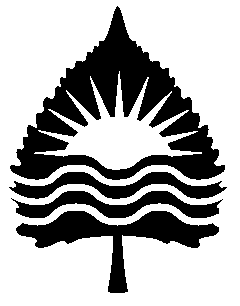 Air Quality DivisionCOMPLIANCE STATUS NOTIFICATION FORMApplicable Rule: 40  Part 63, Subpart ZZZZ - National Emission Standards for Hazardous Air Pollutants (NESHAP) for Stationary Reciprocating Internal Combustion Engines (RICE) - Promulgated , , , 8/20/10, & 1/30/13Company Name:        	Facility ID#:       Owner/Operator/Title:       Mailing Address:       City:        	Zip:       Plant Address (if different than owner/operator’s mailing address):Street:       City:        	Zip:       Plant Phone Number:       Plant Contact/Title:       This form must be completed, signed and submitted to the following agencies:NDEQ Air Quality Division		and 		Region  EPA – Air & Waste Management1200 ‘N’ St. Atrium, 				11201 Renner BlvdLincoln, NE  68509-8922			 	Lenexa, KS 66219If your facility is located in  or , you must submit a notification to the appropriate local air pollution control agency and Region  EPA.Provide the following information for the applicable stationary engine(s). Add additional tables or rows as needed.Compliance InformationDescribe the methods used to determine compliance with 40  Part 63, Subpart ZZZZ as required by §63.6645. Include control equipment used, testing conducted, and monitoring methods.ControlsDescribe the air pollution control equipment for each emission point, including control devices and control efficiency, for each hazardous air pollutant.Test ResultsProvide the results of performance tests conducted. Attach all test reports to this notification.Continuous ComplianceDescribe the methods you are using to determine continuous compliance, including a description of monitoring and reporting requirements and test methods.Source Classification - Check the box that applies:  Facility is a major source of hazardous air pollutants (HAPs).*  Facility is an area source of HAPs.**Note: A major source is a facility that has a potential to emit greater than 10 tons per year of any single HAP or 25 tons per year of all HAPs combined. All other sources are area sources. The major/area source determination is based on all HAP emission points inside the facility fence line.Print or type the name and title of the Responsible Official for the facility:Name:        	Title:       A Responsible Official can be:The president, vice president, secretary, or treasurer of the company that owns the plant;An owner of the plant;A plant engineer or supervisor of the plant;A government official, if the plant is owned by the Federal, State, City, or County government; orA ranking military officer, if the plant is located at a military base.Based upon information and belief formed after a reasonable inquiry, I, as a responsible official of the above-mentioned facility, certify the information contained in this report is accurate and true to the best of my knowledge. The above-mentioned facility            (has/has not) complied with the relevant standard or and other applicable requirements referenced in the relevant standard.____________________________________________                                         (Signature of Responsible Official)                                                                                                            (Date)                      NESHAP Subpart ZZZZ Compliance Status Notification Form InformationWho needs to complete and submit the “Compliance Status Notification Form”?Major sources of HAP with any of the following stationary engines:Existing RICE ≤ 500 HP;Any RICE > 500 HP; orNew or reconstructed 4SLB RICE ≥ 250 HP.
Area sources of HAP with any of the following stationary engines:Existing RICE.Who does not need to complete and submit this form?The following engines are not subject to the compliance status notification requirements:Existing RICE < 100 HP;Existing emergency RICE;Existing RICE that are not subject to any numerical emission standards;New or reconstructed engines subject to the New Source Performance Standards under 40  Part 60; andSources not subject to the requirements of NESHAP Subpart ZZZZ (see below).How do I know if my engine is classified as existing or new?Your engine is considered existing under NESHAP Subpart ZZZZ if it is:> 500 HP at a major source of HAP and installed or built on-site before Dec 19, 2002; or≤ 500 HP at a major source of HAP and installed or built on-site before June 12, 2006; orAt an area source of HAP and installed or built on-site before June 12, 2006.Your engine is considered new if it was installed, built on-site, or reconstructed on or after the above dates. A change in ownership of an existing engine does not reclassify the engine as new.When do I have to comply with Subpart ZZZZ?Major Sources of HAPsExisting RICE≤ 500 HPCI RICE = May 3, 2013SI RICE = Oct 19, 2013500 HPAll RICE except non-emergency CI RICE = June 15, 2007Non-emergency CI RICE = May 3, 2013New or Reconstructed RICE≤ 500 HPStartup before Jan 18, 2008 = Jan 18, 2008Startup on or after Jan 18, 2008 = Upon startup500 HPStartup before Aug 16, 2004 = Aug 16, 2004Startup on or after Aug 16, 2004 = Upon startupArea Sources of HAPsExisting RICECI RICE = May 3, 2013SI RICE = Oct 19, 2013New or Reconstructed RICEStartup before Jan 18, 2008 = Jan 18, 2008Startup on or after Jan 18, 2008 = Upon startupWhen do I have to submit the Compliance Status Notification Form?You must submit the Compliance Status Notification Form by the following deadlines:Within 60 days of the performance test for each engine; orWithin 30 days of the initial compliance demonstration if no test is required.
Sources subject to only the work practice requirements are not required to submit this form.Who is not subject to the requirements in Subpart ZZZZ?The following engines have no emission requirements under NESHAP Subpart ZZZZ:Existing engines > 500 HP at Major Sources of HAP that are:Limited Use (i.e., operates less than 100 hours/year);Emergency;Spark Ignition 2SLB or 4SLB; orLandfill/digester gas (i.e., engines that combust landfill gas or digester gas equal to 10% or more of the gross heat input of the engine on an annual basisThe following engines are not subject to NESHAP Subpart ZZZZ:Existing residential, commercial, or institutional emergency RICE at Area Sources of HAP that are used ≤ 15 hours/year for emergency demand response, provided they are not also used for local reliability (i.e., voltage deviation response).Where can I find more information about the requirements for Subpart ZZZZ?More information and guidance for NESHAP Subpart ZZZZ can be found on the NDEQ Air Toxics Notebook at http://deq.ne.gov/AirToxic.nsf/pages/ZZZZ. If you have any questions or require further assistance, please contact the Air Toxics Coordinator at (402) 471-2189 or NDEQ.AirQuality@nebraska.gov.Unit #New or ExistingSite Rating Brake HorsepowerDisplacement (liters/cylinder)Fuel(s) CombustedCompression IgnitionSpark IgnitionCompliance Date1  YES   NO  4-Stroke  2-Stroke    Lean Burn   Rich Burn  YES   NO  4-Stroke  2-Stroke    Lean Burn   Rich Burn  YES   NO  4-Stroke  2-Stroke    Lean Burn   Rich Burn  YES   NO  4-Stroke  2-Stroke    Lean Burn   Rich Burn  YES   NO  4-Stroke  2-Stroke    Lean Burn   Rich Burn  YES   NO  4-Stroke  2-Stroke    Lean Burn   Rich BurnUnit #Unit LocationEquipment TypeControl DeviceControl Efficiency %HAP ControlledUnit #Unit LocationTest DatePollutant% Pollutant ReductionPollutant ConcentrationControl Equipment Operating Parameter(s) RecordedControl Equipment Operating Parameter(s) Reading